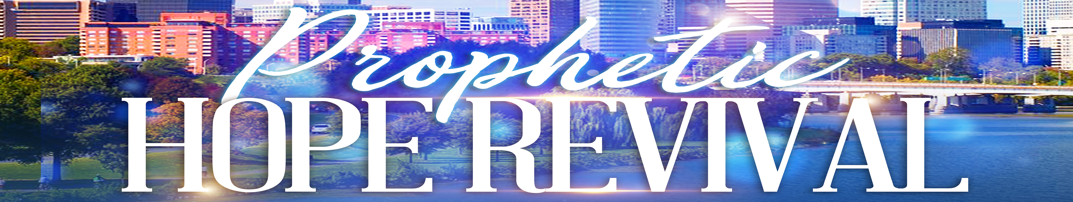 Sermon Title: “___________________________________” Dr. Marcus E. HarrisKey Points & Texts:Revelation 14:6-12Great Celebration!Prophetic Hope Message: The 3 Angels' _____________ of Revelation 14 constitutes ________ _______ _______ to a sin fallen world to acknowledge the ________ and ________ of the one _______ God and to accept His ____ and _______. Keepers Of The Flame!Revelation Of Jesus ChristThe 3 Angels ProclamationJudgment Is Coming!Prepare Yourself2 Corinthians 5:10 (NKJV) 10 For we must all appear before the judgment seat of Christ, that each one may receive the things done in the body, according to what he has done, whether good or bad. Sermon Notes October 16, 2022Sermon Title:  _____________________________________________Key Points & Texts: ________________________________________ ______________________________________________________________________________________________________________________________________________________________________________________________________________________________________________________________________________________________________________________________________________________________________________________________________________________________________________________________________________________________________________________________________________________________________________________________________________________________________________________________________________________________________________________________________________________________________________________________________________________________________________________________________________________________________________________________________________________________________________________________________________________________________________________________________________________________________________________________________________________________________________________________________________________________________________________________________________________________________________________________________________________________________________________